            SCOALA GIMNAZIALA NR 1 				      	Str. Mioriţei, nr. 24A, Oras Pantelimon, Jud. Ilfov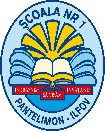 	Tel: 021 313 51 52 Fax: 021 312 13 03             E-mail: contact@scoalapantelimon.ro              COD FISCAL 13602547AJUTOARE SOCIALE CES AN ȘCOLAR 2021-2022Ajutoarele sociale pentru copii cu CES sunt:Alocaţia zilnică de hranăAlocaţia pentru rechizite ṣcolare, cazarmament, îmbracăminte ṣi încălţăminteACTE NECESARE:Cerere tipCertificatul de orientare ṣcolară ṣi profesională eliberat de către CJRAE/CMBRAECertificat de naṣtere al beneficiaruluiActul de identitate al beneficiarului, după cazActul de identitate al părintelui sau, după caz, al reprezentantului legalDeclaraţia pe proprie răspundere a beneficiarului major, părintelui sau reprezentantului legal al copilului cu CES conform căreia acesta nu beneficiază de aceleaṣi drepturi ca urmare a stabilirii unei masuri de protectie specialăDeclaraţia pe proprie răspundere a beneficiarului major, părintelui sau reprezentantului legal al copilului cu CES conform căreia alocaţiile vor fi folosite doar în acest scopExtras cont deschis pe numele copilului la BRD DelfinuluiAlocatia zilnica de hrană se acordă:- pe perioada de valabilitate a certificatului de orientare ṣcolară ṣi profesională- în funcţie de numarul de zile de ṣcolarizare ṣi de prezenţa ṣcolara, indiferent de numărul de ore de curs pe zi la care participă copilul- lunar, în primele 10 zile lucrătoare ale lunii pentru luna/lunile precedentă(e)Alocatia zilnica de hrană NU se acordă:pentru absenţe nemotivatepentru zilele de sâmbătă, duminică, sărbătorile legaleîn perioada vacanţelor ṣcolareîn funcţie de prezenţa ṣcolară pentru elevii ṣcolarizaţi la domiciliu ṣi/sau internaţi în unităţile sanitareîn perioada în care copiii cu CES beneficiază de aceleaṣi drepturi acordate ca urmare a stabilirii unei măsuri de protecţie specialăPrezenţa elevilor cu CES va fi depusă lunar de către învăţători/diriginţi la secretariat, pentru luna anterioară, până pe 5 ale lunii următoare. Pe baza prezenţei depuse secretariatul va întocmi adeverinţa.Alocaţia pentru rechizite ṣcolare, cazarmament, îmbrăcăminte ṣi încălţăminte se acordă în două tranṣe:1. în perioada aprilie-iunie aferentă semestrului I calendaristic2. în perioada octombrie-noiembrie aferentă semestrului II calendaristicDOSARELE SE DEPUN LA ÎNVĂŢĂTORI/DIRIGINŢIPERIOADA DEPUNERE ACTE:            01.09.2021 - 30.09.2021NOTĂ:ELEVII CARE AU CERTIFICATUL DE ORIENTARE ṢCOLARĂ ṢI PROFESIONALĂ EMIS DUPA DATA DE 01.10.2021 POT DEPUNE DOCUMENTELE PÂNĂ LA DATA DE 15 ALE FIECĂREI LUNI, IAR PLATA DREPTURILOR SE VA FACE CU LUNA/TRANṢA IMEDIAT URMĂTOARE!!